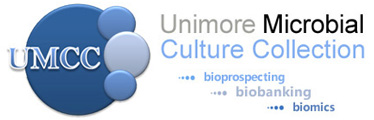 MODULO RICHIESTA COLTURE MICROBICHE*Dott.ssa Luciana De VeroCuratore della Unimore Microbial Culture Collection (UMCC)Email: luciana.devero@unimore.itWebsite: www.umcc.unimore.itEmail umcc@unimore.itDipartimento di Scienze della Vita
Università di Modena e Reggio Emilia 
Via Amendola, 2 - 42122 Reggio Emilia - Italia
Tel. +39 0522 522057/26/34
Fax +39 0522 522027Con la presente si richiedono al curatore della collezione microbica del Dipartimento di Scienze della Vita, le colture microbiche, di seguito indicate, al costo di 100 euro + IVA cadauno.Dichiarazione di responsabilità Per i ceppi acquistati vi è l'obbligo di citare la fonte di provenienza, su qualsiasi tipo di documento od attività divulgativa  effettuata: elettronica, cartacea, pubblicazione o nota interna. Il diritto di sfruttamento di eventuali proprietà o caratteri eventualmente evidenziati nel ceppo, fatto salvo il riconoscimento intellettuale allo scopritore, è da concordare con il curatore della collezione microbica. Debitamente sottoscritto per avvenuta presa visione ed accettazione:Università/Istituto/Ditta ____________________________________________________________Indirizzo_________________________________________________________________________Responsabile scientifico/Committente ________________________________________________Firma________________________                                             Luogo e data: ___________________ * Il presente modulo va compilato e rinviato, prima della consegna dei ceppi, via email a: luciana.devero@unimore.it.Le spese di spedizione sono a carico del destinatario e il pagamento avverrà in un’unica soluzione dietro presentazione di regolare fattura emessa dal Dipartimento di Scienze della Vita.Dati per la fatturazioneCommittente:__________________________________________________________________Università/Istituto/Ditta:_________________________________________________________Indirizzo:______________________________________________________________________Partita I.V.A.:___________________________________________________________________Contatto:______________________________________________________________________e-mail: ______________________________Telefono:____________________________   Fax:_____________________________________Dati per la spedizione delle colture microbiche (se differente da quanto precedentemente indicato):Università/Istituto/Ditta:____________________________________________________________Indirizzo:_______________________________________________________________________Contatto:______________________________________________________________________e-mail: ________________________________Telefono: _____________________________    Fax:____________________________________QuantitàUMCC N.Specie